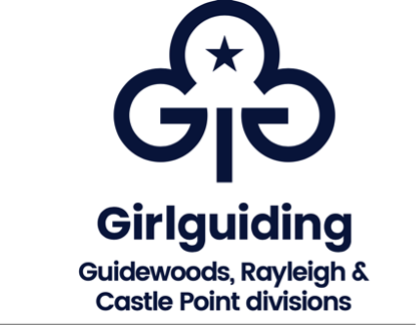 Hire costs for Guidewoods with effect from 1 January 2024.If water heating is not turned off on departure a levy of £25 may be charged.  The lodge will be checked after each use and cleaning charges of £40 will be applied if found necessary.  A non-refundable deposit of £40 Is payable within 2 weeks to secure booking.  This deposit cannot be moved to another date or refunded.  For regular bookings or daytime bookings during term time please contact booking secretary for a quote.For more information about our beautiful site, please see our county website - https://girlguidingessexsoutheast.org.uk/campsites/guidewoods/ .For availability (if not shown on website) or for additional information, please email our booking secretary.  Once a provisional booking has been made, a booking form will be sent with details of how to pay your deposit.Bookings – Mandy Gardner -guidewoodsbookings@girlguidingessexsoutheast.org.uk – 0300 102 1677Treasurer – Hilary Skeggs – guidewoodstreasurer@girlguidingessexsoutheast.org.ukHire typeCastle Point & Rayleigh divisionsAll other Girlguiding groupsHirers outside of GirlguidingWhole complex per 24 hours£140 Additional time - £10 per hour£170 Additional time - £10 per hour£190 Additional time - £10 per hourWhole complex per day until 4pm £60 £90 £110Hourly rate for bookings after 4pm£10 per hour£10 per hour£20 per hourGrounds and toilets only per night£5 per head (inc. adults) £6 per head (inc. adults) £7 per head (inc. adults) 